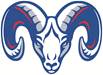                  September 2022JV/F Fall Cheerleading                  September 2022JV/F Fall Cheerleading Mon.Tue.Tue.Wed.Wed.Thu.Thu.Fri.Fri.Sat.1123Independence(H)Independence(H)No Practice (No School)No Practice55667788910Program Practice5:30-7pm (No School)Program Practice5:30-7pm (No School)No PracticevolleyballNo PracticevolleyballProgram Practice5:30-7pm volleyballProgram Practice5:30-7pm volleyballNo Practice No Practice Brooke Point(H)No Practice12121313141415151617ProgramPractice5:30-7pm ProgramPractice5:30-7pm No PracticeNo PracticeProgramPractice5:30-7pm ProgramPractice5:30-7pm No PracticeNo PracticeKettle Run(A)No Practice19192020212122222324Program Practice5:30-7pmProgram Practice5:30-7pmNo PracticeNo PracticeProgramPractice5:30-7pm ProgramPractice5:30-7pm No PracticeNo PracticeStone Bridge(H)No Practice262627272828292930October 1Program Practice5:30-7pm (No School)Program Practice5:30-7pm (No School)No PracticevolleyballNo PracticevolleyballPark View Spiritfest Park View Spiritfest No PracticevolleyballNo PracticevolleyballSherando(H)HomecomingNo PracticeHomecomingNotes:Notes:Notes:Notes:Notes:Notes:Notes:Notes:Notes:Notes: